ANDALUCIA BEACH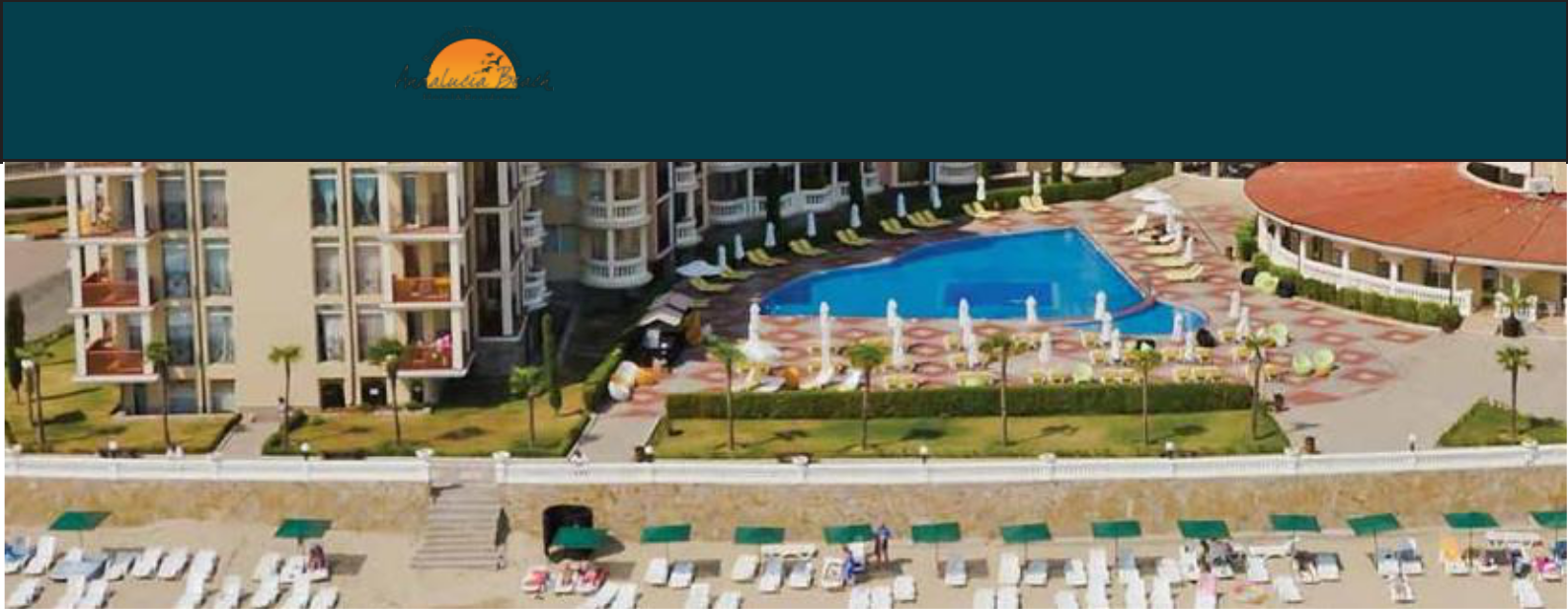 LOCATION & DISTANCEGPS coordinates | 42.702260, 27.810845Airports | Burgas - 36 km | Varna - 107 km | Sofia- 423 kmBus station | Sunny Beach - 7 km | Elenite Bus Stop- 1 kmBeach | 50 m from Beach Elenite ( on first line)HOTEL DETAILSCategorization | 3 starsArea | 2680 m2Year of building| 2007Number of floors | 8, 1 buildingNumber of elevators | 4Bord | All InclusiveRECEPTIONWorking hours | 24 hCheck- in | After 14:00 hCheck-out | By 12:00 hEarly check-in| Upon availabilityLate check-out | Upon availability | Extra chargeLugage storage | FreePayment | Cash or Credit CardCredit Cards| Visa & MasterCardИНТЕРНЕТPrice | FreeLobby & reception onlySpeed| BasePARKINGPrice | 15.00 BGN per day, per car. ♦ Parking spaces | Subject to availabilityInfo | It is located at the entrance of the complex. No cars are allowed inside ♦ Reservations | Not possibleOTHER SERVICES | Extra charge |Resort	♦ Shops| General & souvenirs♦ Medical services♦ Currency exchangeCHILDRENHigh chairs in restaurant | Free| Upon requestBaby cot | Free | Upon requestChildren club | Free | ResortOutdoor playground | Free | ResortPET POLICYDogs | up to 5 kg| Price| 25.00 BGN, per day, per petRESTAURANTSMain restaurant   ♦ Italian à la carte restaurant | ResortBARSLobby barPOOLSPORTGym and Table Tennis | Resort*More detailed information about the locations and services, as well as their working hours - please see the description of the All Inclusive Package at: https://victoriagroup.bg/hotel-packages-descriptions/?lang=enVersion: 16.01.2023 |The hotel reserves the right to make changes. |Please, always double-check if you are using the latest version at www.victoriagroup.bg/fact-sheets-hotels/?lang=enANDALUCIA BEACH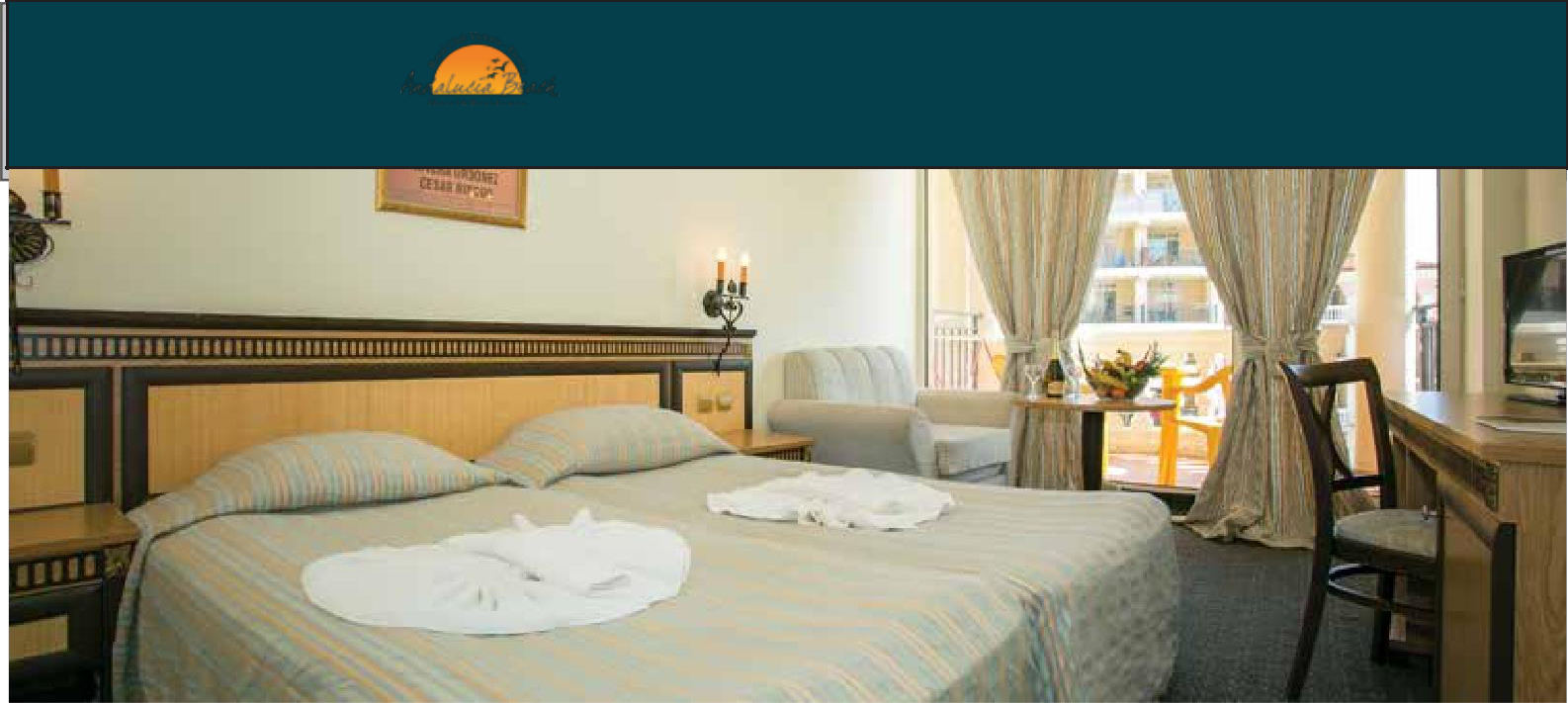 ROOM FACILITIES♦ Air Conditioning | Self-management	♦ Hair-dryer♦ Phone	♦ Private bathroom | Shower or bathtub♦ TV	♦ Toiletries | Single time♦ Cabple TV	♦ Iron | Upon request at reception♦ Safe box	♦ Room cleaning | Daily♦ Floor | Carpet	♦ Towel change | Daily♦ Mini fridge	♦ Towel change | Every two daysDOUBLE ROOMNumber | 245Size | 24 sq.mView | Side Sea or ParkMin.capacity | 1Max.capacity | 2 +1Premises| 1 bedroom & 1 bathroomType of beds | two single beds (separated orconnected as double bed) and a sofa armchairand / or extra bedTerrace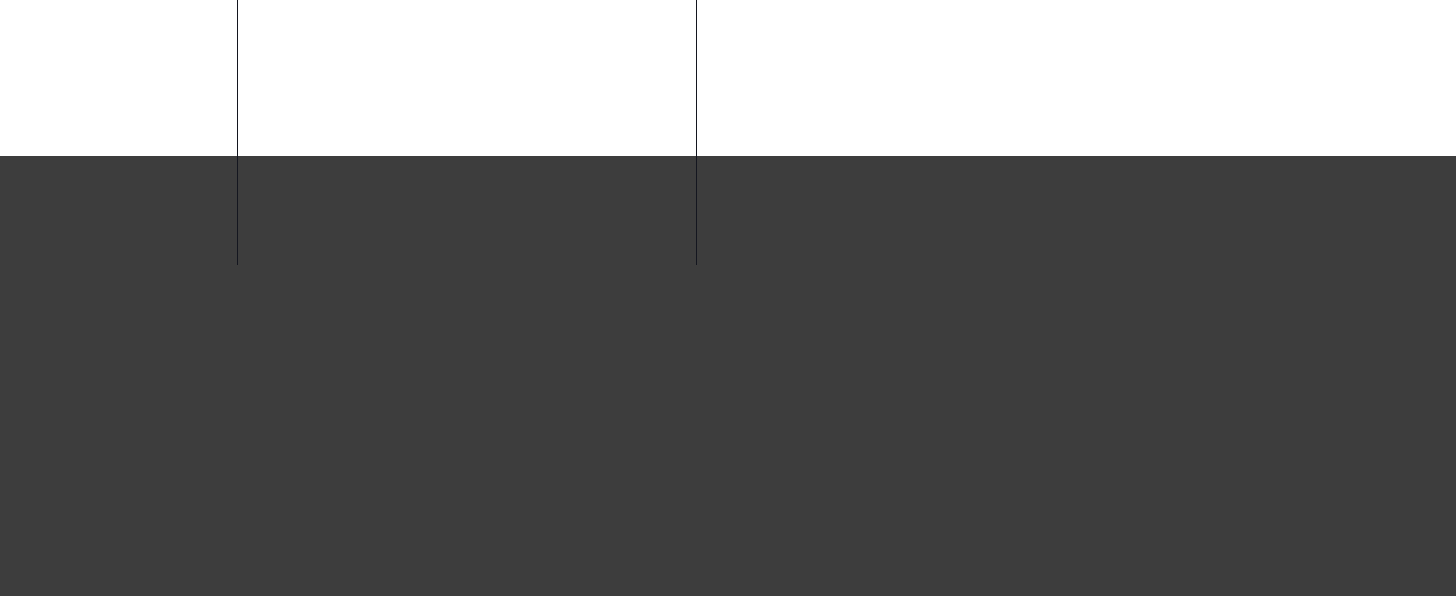 ALL INCLUSIVE PACKAGE DESCRIPTIONPlease check and All-Inclusive Package Description at : www.victoriagroup.bg/hotel-packages-descriptions/?lang=en.Always use both filesHIGH-RESOLUTION PHOTOSDownload high resolution photos at: www.victoriagroup.bg/media//?lang=en @royalclubvictoriaelenite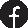 Version: 16.01.2023 |The hotel reserves the right to make changes. |Please, always double-check if you are using the latest version at www.victoriagroup.bg/fact-sheets-hotels/?lang=en♦ Outdoor pool| 140 m3♦ Aqua park | Resort♦ Sunbed and umbrella by the pool /subject to♦ Aqua park | Resort♦ Sunbed and umbrella by the pool /subject to♦ Beach | 50 m from the hotel, public, unguardedavailability/♦ Beach | 50 m from the hotel, public, unguarded♦ Tennis | Resort♦ Mini golf | Resort♦ Tennis | Resort